MARKKINOINTISUUNNITELMAYrityksen nimiTekijäAjalle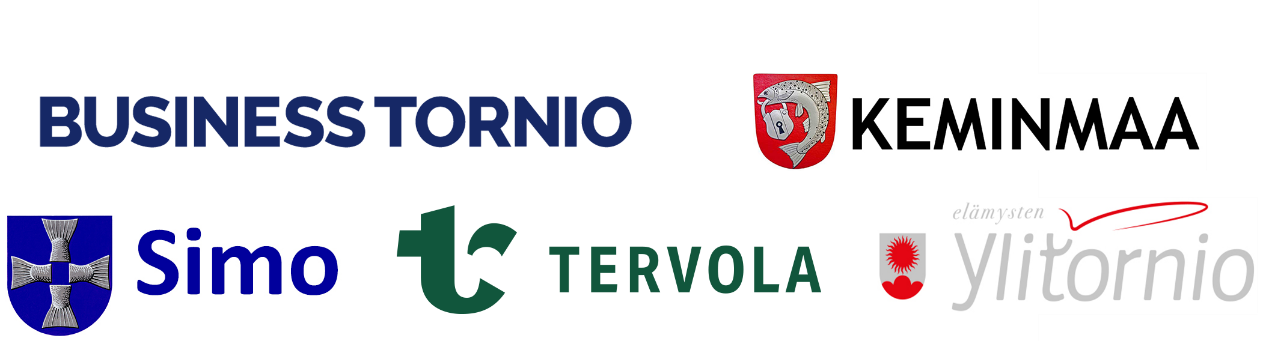 Suunnitelmallisella ja tavoitteellisella toiminnalla päästään parempaan lopputulokseen.Markkinointisuunnitelman avulla markkinointi kohdennetaan oikein, toimenpiteet ovat tehokkaita ja tavoitteiden toteutumista seurataan. Suunnitelman avulla tutustutaan kilpailijoihin sekä varaudutaan toimintaympäristön muutoksiin. Ohjeita suunnitelman laatimiseen löydät Yritystulkin Toimivan yrittäjän -sivuilta kohdasta Myynti ja markkinointi. 1. NYKYTILAN ANALYYSI Liikeidea Nykyinen liikeideaKilpailuetuMiksi asiakkaamme ostavat tuotteen/palvelun juuri meiltä? Toimialan tilannekatsaus Toimialan yleistilanne markkina-alueellammeToimialan kokonaismarkkinat ja markkinoiden suuruus markkina-alueellammeToimialan kasvu kokonaisuudessaan ja markkina-alueellamme1.3 Omistajien, rahoittajien ja henkilökunnan sitoutuminen Omistajien ja rahoittajien suhtautuminen tulevaisuuteemme. Millainen strategia/näkemys omistajilla on yrityksen liiketoiminnan kehittämiseen/laajentamiseen? Henkilökunnan sitoutuminen yritykseen ja sen kehittymiskyky. Näkemyserot omistajien ja vastuuhenkilöiden kesken.Alihankkijoiden/ostopalvelutuottajien suhtautuminen yritykseemme ja sen kehittymiseen. Millä perusteella he haluavat olla osana toimintaamme? Asiakastarkastelu 1.4.1 Asiakaskohderyhmämme  Mistä asiakkaamme tulevat ja mitkä ovat heidän tyypilliset piirteensä? Asiakkaidemme imagolliset arvostukset Asiakkaidemme neuvotteluvoimaAsiakkaiden ketjuuntumis- ja omistajuuden keskittymistilanne Asiakkaasta kilpailijamme?Asiakkaiden kartellimainen yhteistyö ja sen mahdolliset vaikutukset Tavarantoimittajien/alihankkijoiden neuvotteluvoima Toimittajien ketjuuntumis- ja omistajuuden keskittymistilanneToimittajasta kilpailijamme?Toimittajien kartellimainen yhteistyö ja sen mahdolliset vaikutuksetVaihtoehtoisten toimittajien määrä ja laatu Tuotteidemme merkitys liiketoiminnallemme  Tuoteryhmän/tuotteen/palvelun myynnin määrä 
Riittävä 1 = ei voi/kannata lisätä 		Tyydyttävä 2 = mahdollista hieman lisätäVälttävä 3 = mahdollista paljon lisätä 	Heikko 4 = parannettava paljon tai lopettava
      Tuoteryhmän/tuotteen/palvelun myynnin kate
Riittävä 1 = ei voi/kannata lisätä 		Tyydyttävä 2 = mahdollista hieman lisätäVälttävä 3 = mahdollista paljon lisätä 	Heikko 4 = parannettava paljon tai lopettava Tuotteidemme kilpailuvoima 
Elinkaaren jatkamiskeinot:       Yrityksemme kokonaisasema markkinoilla Kilpailija-analyysi  Toiminnallisuutemme arviointi 1.11 Ympäristömuutosten analysointi 
Ympäristömuutokset primäärimarkkina-alueellamme Ympäristömuutokset sekundäärimarkkina-alueellamme 1.12 SWOT – analyysi eli nelikenttäanalyysi 2. TUOTE-/TUOTERYHMÄKOHTAINEN MARKKINOINTISUUNNITELMAMuita markkinointitoimenpiteitä/ideoitaVoidaanko tehdä markkinointiyhteistyötä muiden yritysten kanssa, joilla sama kohderyhmä mutta eri tuote esim. tapahtumamarkkinointi, messuosastot, showroom?Markkinointitoimenpiteiden seurantaMuita markkinointitoimenpiteitä/ideoitaMarkkinointitoimenpiteiden seurantaMuita markkinointitoimenpiteitä/ideoitaMarkkinointitoimenpiteiden seurantaMuita markkinointitoimenpiteitä/ideoitaMarkkinointitoimenpiteiden seurantaMuita markkinointitoimenpiteitä/ideoitaMarkkinointitoimenpiteiden seuranta3. STRATEGIAVALINNAT3.1 Perusstrategiavalinnat, joilla aiomme menestyä toimialallammeToteutamme eri strategiaryhmiä tulevien viiden vuoden aikana seuraavasti:3.2 Toteuttamisstrategiat, joilla aiomme menestyä toimialallammeToteutamme strategiaryhmiä tulevien viiden vuoden aikana seuraavasti:3.3 Yhteenveto yrityksen strategiosta ja strategioista johdetuista imagotavoitteistaTUOTTEETYrityksemme tuote-/tuotekehitysstrategia onTuotteidemme imagotavoiteHINNOITTELUYrityksemme hinnoittelustrategia onHinnoittelun imagomme onASIAKASYrityksemme asiakasstrategia onYrityksen imago asiakkaiden mielestä onYrityksemme palvelustrategia onHENKILÖSTÖYrityksemme henkilöstöstrategia onHenkilöstön imago yrityksestämme onYHTEISTYÖKUMPPANIT (alihankkijat, tavarantoimittajat yms.)Yrityksemme hankintastrategia onYhteistyökumppaneiden imago yrityksestämme onTOIMITILATYrityksemme toimitilastrategia onAsiakkaiden/yleisön mielestä toimitilamme ovatMEDIA JA YHTEISKUNTAYrityksemme tiedotusstrategia onYrityksemme yhteiskuntasuhdestrategia onJulkishallinnon edustajien mielestä imagomme onYMPÄRISTÖYrityksemme ympäristöstrategia onYleisön mielestä ympäristöimagomme on3.4 Yrityksemme tilanne 5 vuoden päästä 3.4.1 Yrityksemme koko nykytilanteeseen verrattuna3.4.2 Nykyisistä liiketoiminta-alueista olemme hylänneet seuraavat businessalueet seuraavin perustein:3.4.3 Haluamme olla mukana seuraavilla nykyiseen liiketoimintaamme liittyvillä uusilla businessalueilla seuraavin perustein:3.4.4 Emme halua olla mukana seuraavilla uusilla nykyiseen liiketoimintaamme liittyvillä businessalueilla seuraavin perustein:3.4.5 Taloudellinen ja toiminnallinen asemamme suunnittelujakson jälkeen onVelkaantuneisuusKannattavuusToimitilatKäyttöomaisuus/tuotantovälineetHenkilöstön määrä ja laatuMarkkina-asema4. TAVOITTEET JA TOIMENPITEETTavoitteet ja toimenpiteet suunnitellaan työkirjassa YT28 Myyntisuunnitelma.1. NYKYTILAN ANALYYSITEHTY1.1 Liikeidea1.2 Toimialan tilannekatsaus1.3 Omistajien, rahoittajien ja henkilökunnan sitoutuminen1.4 Asiakastarkastelu1.5 Tavarantoimittajien/alihankkijoiden neuvotteluvoima1.6 Tuotteidemme merkitys liiketoiminnallemme1.7 Yrityksemme kokonaisasema markkinoilla1.8 Kilpailija-analyysi1.9 Toiminnallisuutemme arviointi1.10 Ympäristömuutosten analysointi1.11 SWOT -analyysi2.  TUOTE-/TUOTERYHMÄKOHTAINEN MARKKINOINTISUUNNITELMA3.STRATEGIAVALINNAT3.1 Perusstrategiavalinnat3.2 Toteuttamisstrategiat3.3 Yhteenveto strategioista ja imagotavoitteista3.4 Yrityksen tilanne viiden vuoden päästäAsiakasryhmä/-segmenttiImago, tunnettuustekijätTuote/palveluYrityksen toimintapaASIAKASPÄÄRYHMÄ TAI ASIAKASKOHDERYHMÄOSUUSMYYNNISTÄOSUUSKATTEESTA1.      2.      3.      4.      5.      6.    7.      8.      ASIAKASKOHDERYHMÄMISTÄ JA MITEN HE TULEVAT ASIAKKAAKSIHEIDÄN TYYPILLISET PIIRTEENSÄ1.      2.      3.      4.      5.      6.      7.      8.      ASIAKASKOHDERYHMÄ IMAGO/MIELIKUVAMÄÄRITELMÄARVOSANA       ME           KILP.ARVOSANA       ME           KILP.1.      2.      3.      4.      5.      6.      7.      8.      TUOTE/TUOTERYHMÄ/PALVELUMYYNNINMÄÄRÄKASVUMAHDOLLISUUDETKASVU-%1.      2.      3.      4.      5.      6.      7.      8.      TUOTE/TUOTERYHMÄ/PALVELUMYYNNINKATE-%KATTEEN PARANNUSMAHDOLLISUUSMUUTOS-%1.      2.      3.      4.      5.      6.      7.      8.      KILPAILUVOIMATUOTTEETHUOMIOITA1. Tähtituotteet2. Lypsylehmät3. Kysymysmerkit4. RakkikoiratOMINAISUUSSIJA/ARVOS.(4 - 10)SIJA/ ARVO-SANASIJA/ ARVO-SANAKOVIN KILPAILIJAHUOMIOITA/TOIMENPITEITÄ1. Tuote/palveluvalikoima2. Tuotteiden laatuTuote 1Tuote 2Tuote 3Tuote 4Tuote 5Tuote 6Tuote 7Tuote 83. Tuotteiden hintaTuote 1Tuote 2Tuote 3Tuote 4Tuote 5Tuote 6Tuote 7Tuote 84. Yrityksen sijainti5. Toimipaikan ulko-
     näkö ja ympäristö6. Toimitilojen siisteys7. Toimitilojen 
    soveltuus 8. Liikkeen saavutetta-
    vuus (jos merkitystä)9. Henkilökunnan
    ammattitaito10. Tuotannon ajan-
      mukaisuus11. MarkkinaosuusTuote 1Tuote 2Tuote 3Tuote 4Tuote 5Tuote 6Tuote 7Tuote 8OMINAISUUSKilpailija 1Kilpailija 2Kilpailija 31. Perustamisvuosi2. Liikevaihto3. Kannattavuus4. Henkilöstömäärä(omistajat + työntekijät)      +            +            +      5. Toimitilojen pinta-ala6. Omat/vuokratut tilat7. Arvio sijainnista8. Tilojen kunto/ulkonäkö 9. Tilojen soveltuvuus10. Arvioi www-sivut 
      /verkkokauppa11. Tuotannon ajan-
      mukaisuus12. Tuotteiden 
       uudistuminen 13. Tuotesuojaus14. Poikkeavuus tuote-
      valikoimastamme15. Poikkeavuus 
      jakelukanavissa16. Markkinointitaito    - missä hyvä17. Markkinoinnin 
      volyymi18. Markkinointiautomaation  
      hyödyntäminen19. Tuotantohenkilöstön 
      ammattitaito20. Myyntihenkilöstön 
      ammattitaito21.  Huomioita esim.  jatkuvuus, sopimusten kesto, laajennus yms.AVAINASIAT LIIKEIDEASSAMMETASO(4 – 10)TASO RIITTÄVÄ/PARANNETTAVAPRIMÄÄRIMARKKINA-ALUEEMMESEKUNDÄÄRIMARKKINA-ALUEEMMETärkein ja ensisijainen markkina-alueToissijainen markkina-alueANALYSOINTIKOHDEMUUTOSMuutokseen vaikuttavat tekijät ja muutosten vaikutus yritykseemme1. Asiakasmäärä2. Lisää kilpailijoita3. Verkkokaupan 
    kehittyminen4. Lainsäädäntö5. Liikenneympäristön
    muutokset6. Valmistuksen 
    siirtyminen7. Korvaavat materiaalit 
    markkinoille8. Työvoiman 
    saatavuus9. Ympäristöasiat/
    kierrätettävyys10. DigitalisaatioANALYSOINTIKOHDEMUUTOSMuutokseen vaikuttavat tekijät ja muutosten vaikutus yritykseemme1. Asiakasmäärä2. Lisää kilpailijoita3. Verkkokaupan 
    kehittyminen4. Lainsäädäntö5. Liikenneympäristön
    muutokset6. Valmistuksen 
    siirtyminen7. Korvaavat materiaalit 
    markkinoille8. Työvoiman 
    saatavuus9. Ympäristöasiat/
    kierrätettävyys10. DigitalisaatioVAHVAT PUOLET (omat sisäiset, nyt)HEIKOT PUOLET (omat sisäiset, nyt)MAHDOLLISUUDET (ulkoiset, tulevaisuudessa)UHAT (ulkoiset, tulevaisuudessa)MITEN KÄYTETÄÄN HYVÄKSI VAHVAT PUOLETMITEN PARANNETAAN HEIKOT PUOLET?MITEN VARMISTETAAN MAHDOLLISUUKSIEN TOTEUTUMINEN?MITEN UHAT POISTETAAN TAI LIEVENNETÄÄN?Markkinointisuunnitelma Tuote 1BudjettiAikatauluVastuuhenkilöKevätkampanja KesäkampanjaSyksykampanjaTalvikampanjaJuhlapyhäkampanjat:- pääsiäinen- juhannus- jouluLomakampanjat: kesä-, talvi- ja syysloma Isäinpäivä, äitienpäivä, ystävänpäiväBlack FridayMessutKilpailut, vaikuttajamarkkinointiShowroomShop in shopMarkkinointiautomaation päivitys/käyttöönottoBudjettiYhteensä € Yhteensä € Yhteensä € Tuote 2BudjettiAikatauluVastuuhenkilöBudjettiTuote 3AloitusValmisVastuuhenkilöBudjetti yhteensäTuote 4 AloitusValmisVastuuhenkilöBudjetti yhteensäTuote 5 AloitusValmisVastuuhenkilöBudjetti yhteensä1. KUSTANNUSTEHOKKUUS2. TUOTTEEN DIFFEROINTI
     ELI ERILAISTAMINEN3. KAPEA-ALAINEN 
    KESKITTYMINENKeskeiset menestystekijämmeKeskeiset menestystekijämmeTuotedifferoinnilla tarkoitetaan tuotteen erilaistamista siten, että se poikkeaa muista markkinoilla olevista tuotteista. Keskeiset menestystekijämmeToteutusaikatauluToteutusaikatauluToteutusaikataulu1. KASVUSTRATEGIA2. KANNATTAVUUSSTRATEGIAKeskeiset menestystekijämmeKeskeiset menestystekijämmeToteutusaikatauluToteutusaikataulu